Supplementary materialThe mirage water concept and an index-based approach to quantify causes of hydrological changes in semi-arid regions Ali Torabi Haghighi et al. 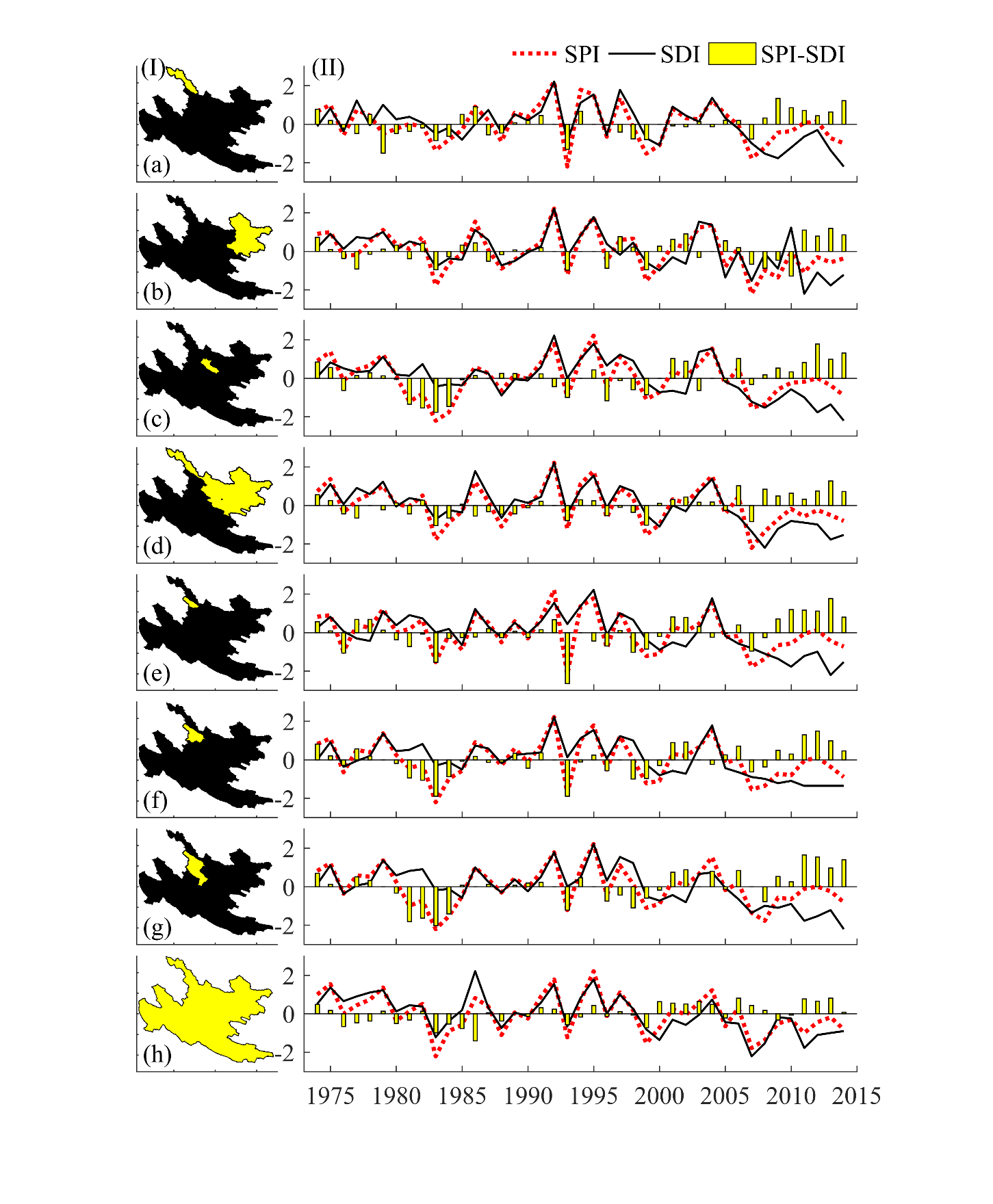 Figure S1. Measures of spatio-temporal hydrological (SDI) and metrological (SPI) droughts in the Mond River Basin for the period 1974–2014: (a) Bande-Bahman, (b) Hakkan, (c) Barak, (d) Tange-Karzin, (e) Hanifaghan, (f) Tangab, (g) Dehroud and (h) Qantareh gauges. The years are defined based on the Iranian hydrological year, which runs from October to September.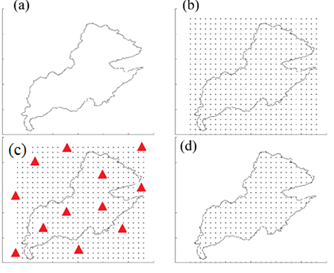 Figure S2. Calculating rainfall over the area of sub-basin. Triangles show the location of rainfall stations in this example.Table S1. Names and coordinates of the meteorological stations.Table S2. Names and coordinates of the gauge stations at the outlets of the sub-basins in the study area.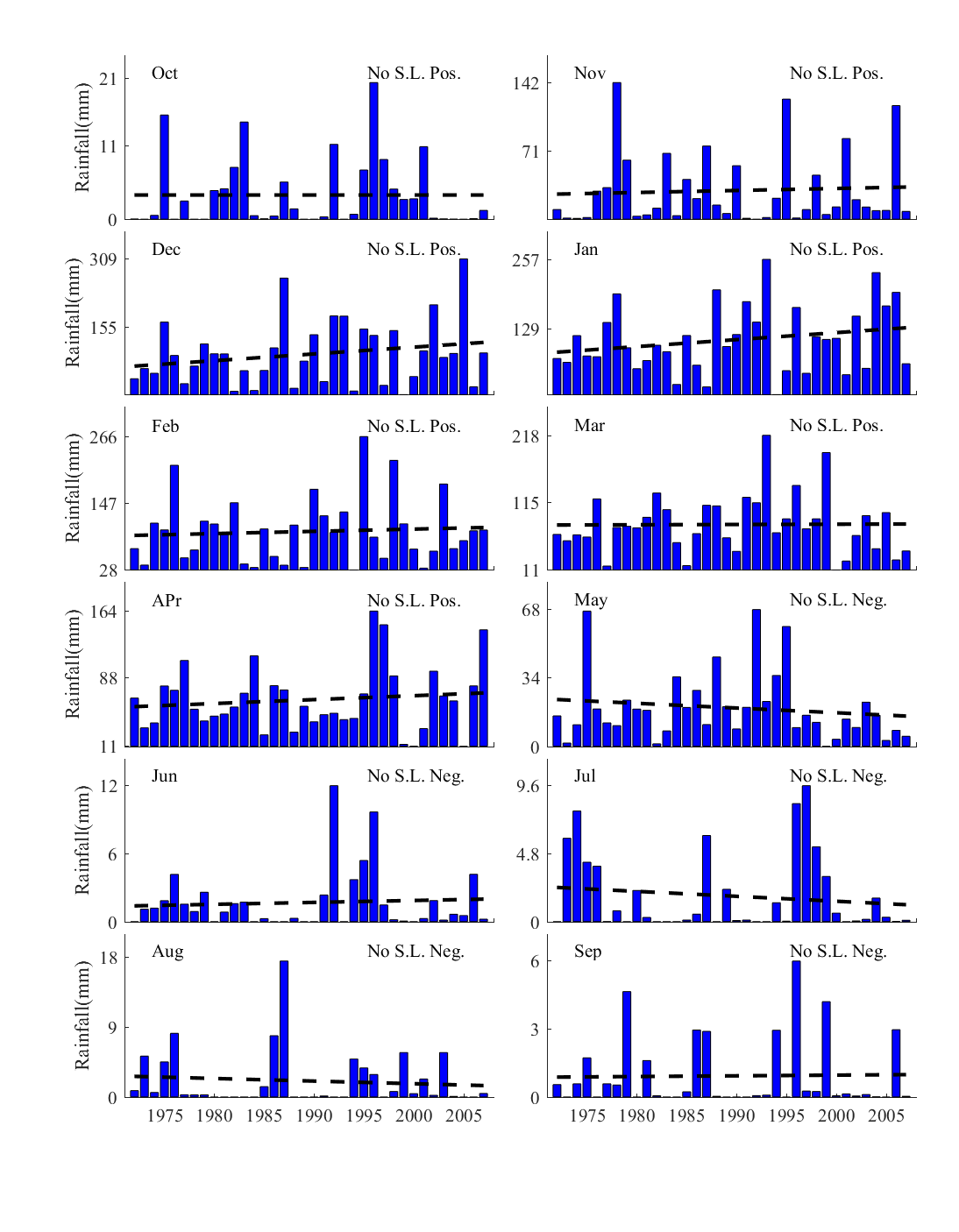 Figure S3. Trend of monthly rainfall in Mond River Basin upstream of Bande-Bahman gauge station near Kavar Dam (no. 1 in Table S2).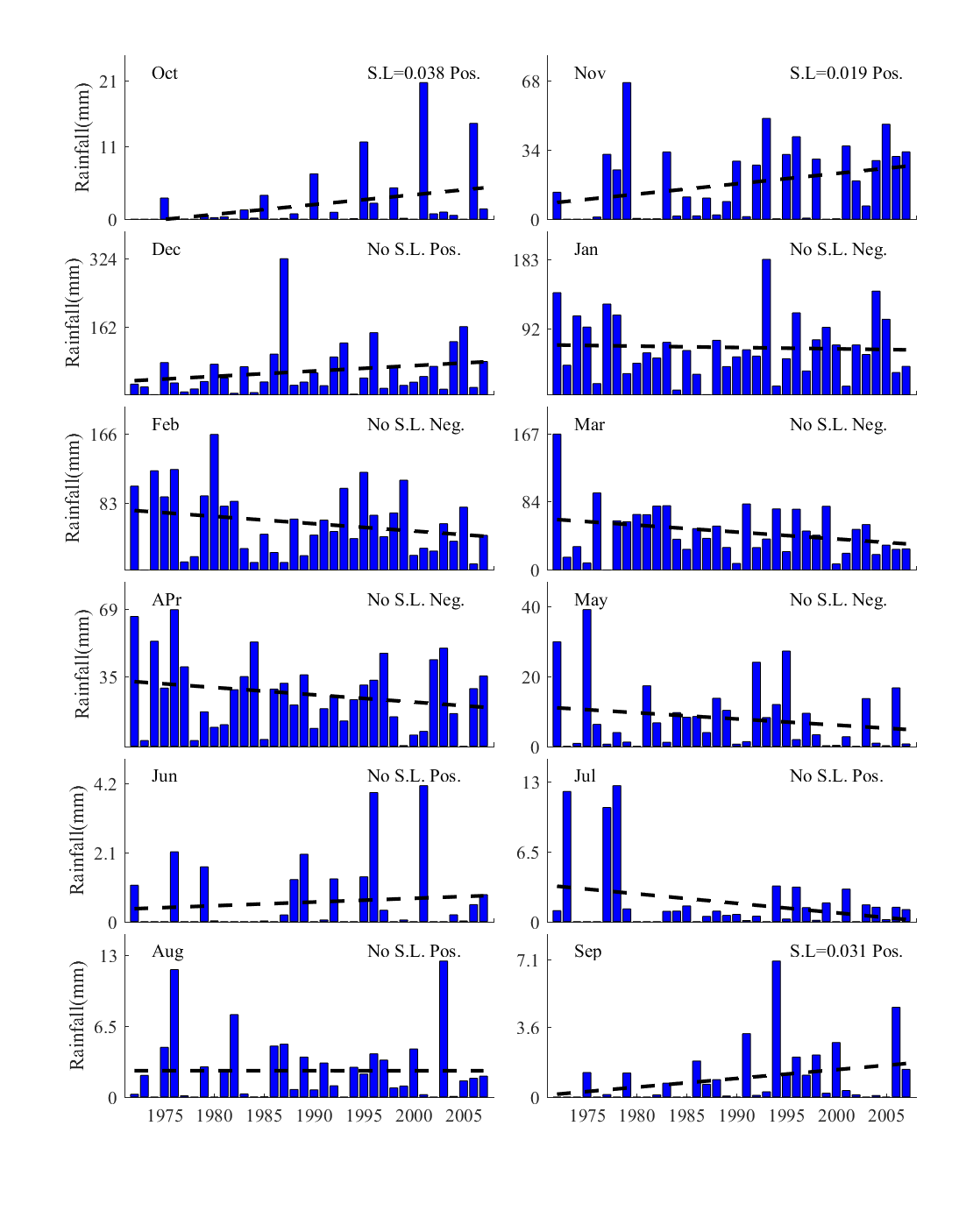 Figure S4. Trend of monthly rainfall in the sub-basin upstream of Hakkan gauge station (no. 2 in Table S2).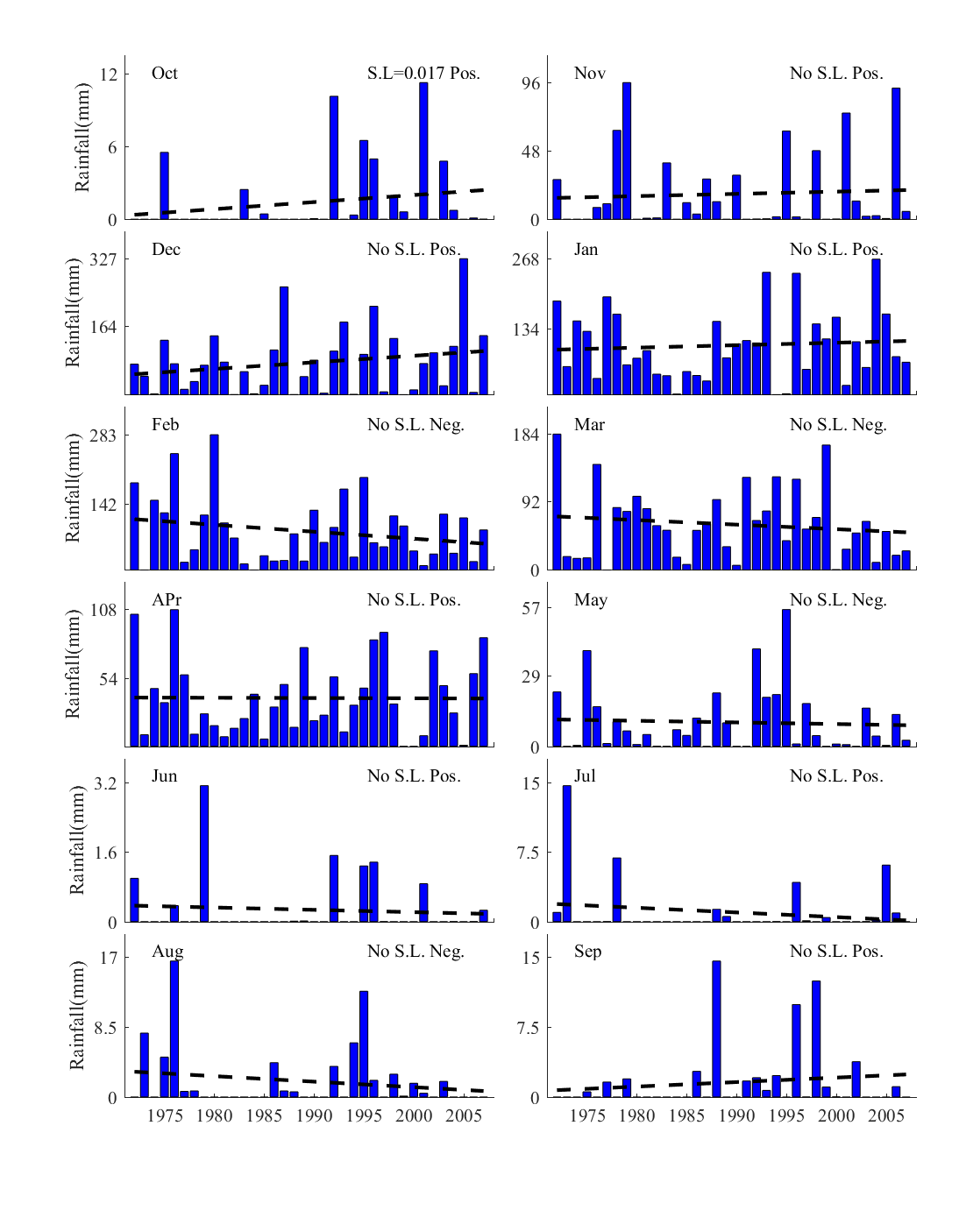 Figure S5. Trend of monthly rainfall in the sub-basin upstream of Barak gauge station (no. 3 in Table S2).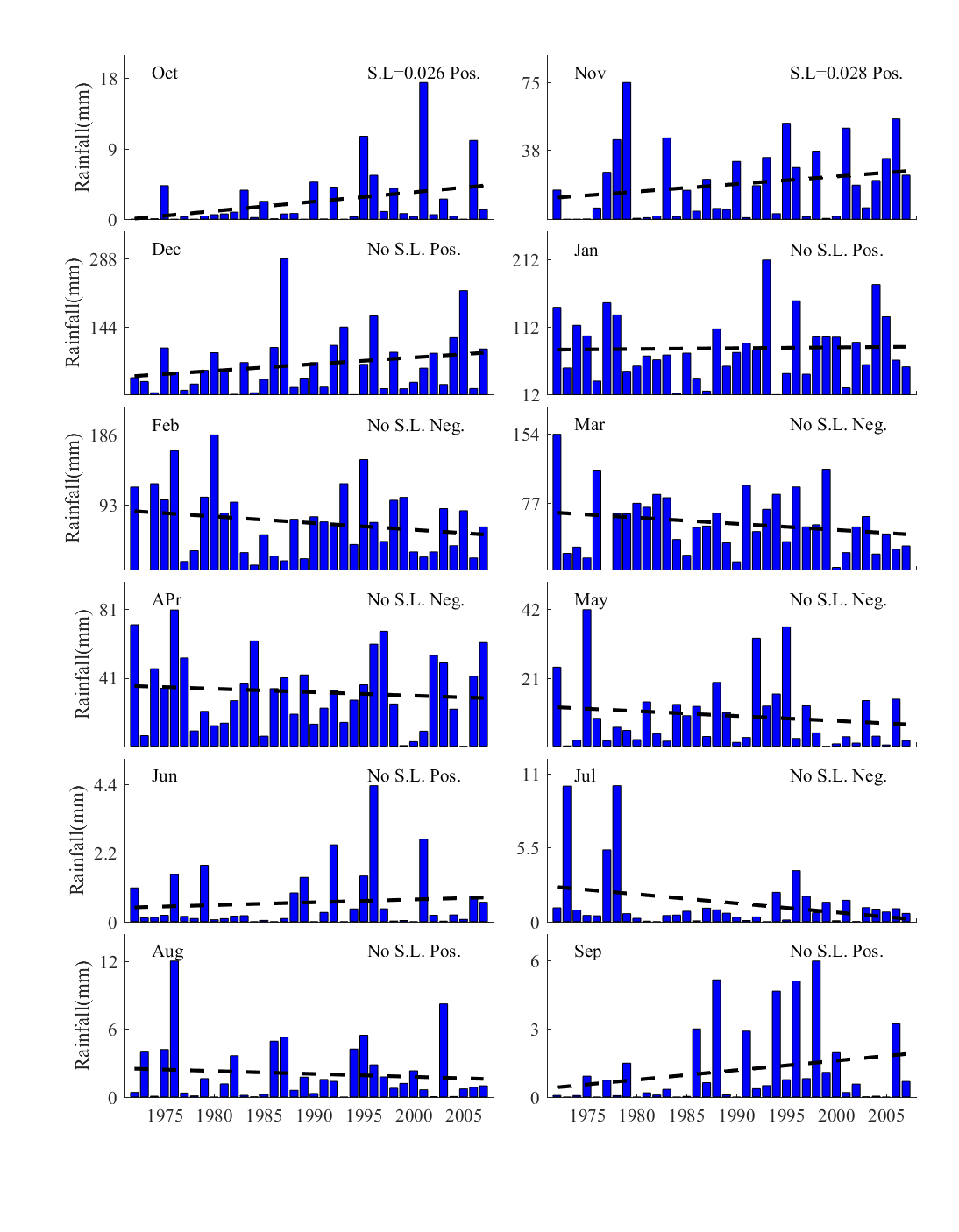 Figure S6. Trend of monthly rainfall in the sub-basin upstream of Karzin gauge station (no. 4 in Table S2).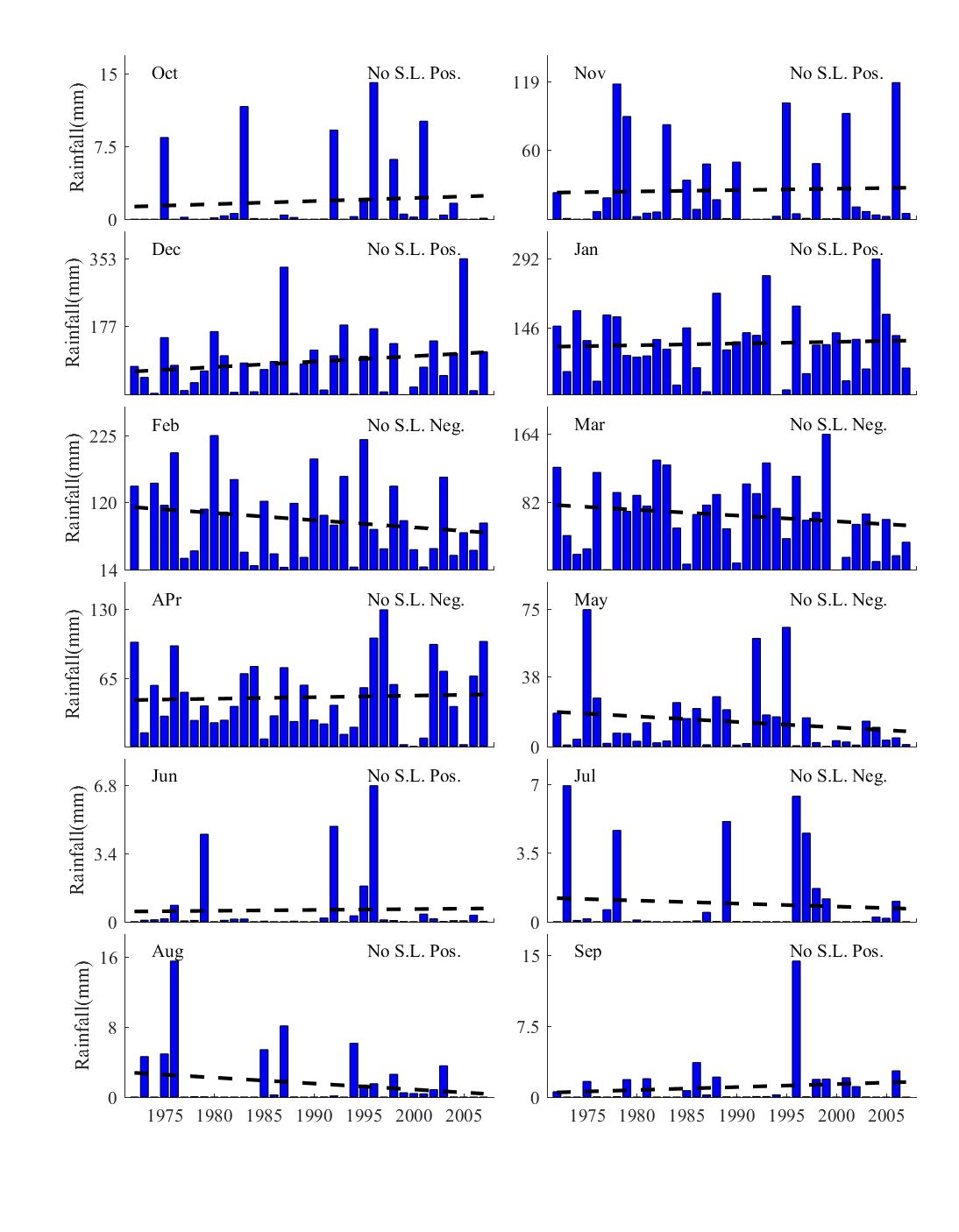 Figure S7. Trend of monthly rainfall in the sub-basin upstream of Hanifaghan gauge station (no. 5 in Table S2).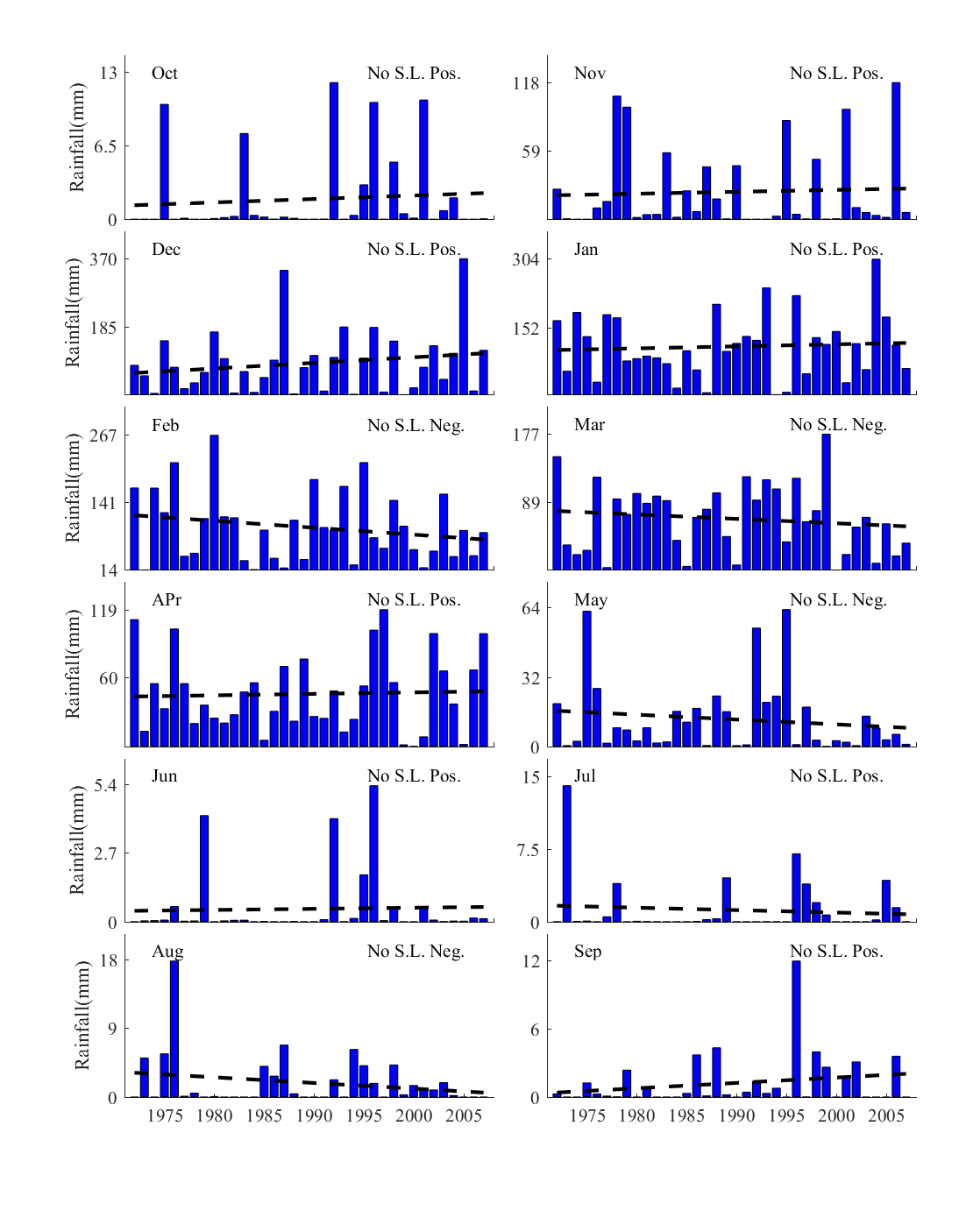 Figure S8. Trend of monthly rainfall in the sub-basin upstream of Tangab gauge station (no. 6 in Table S2).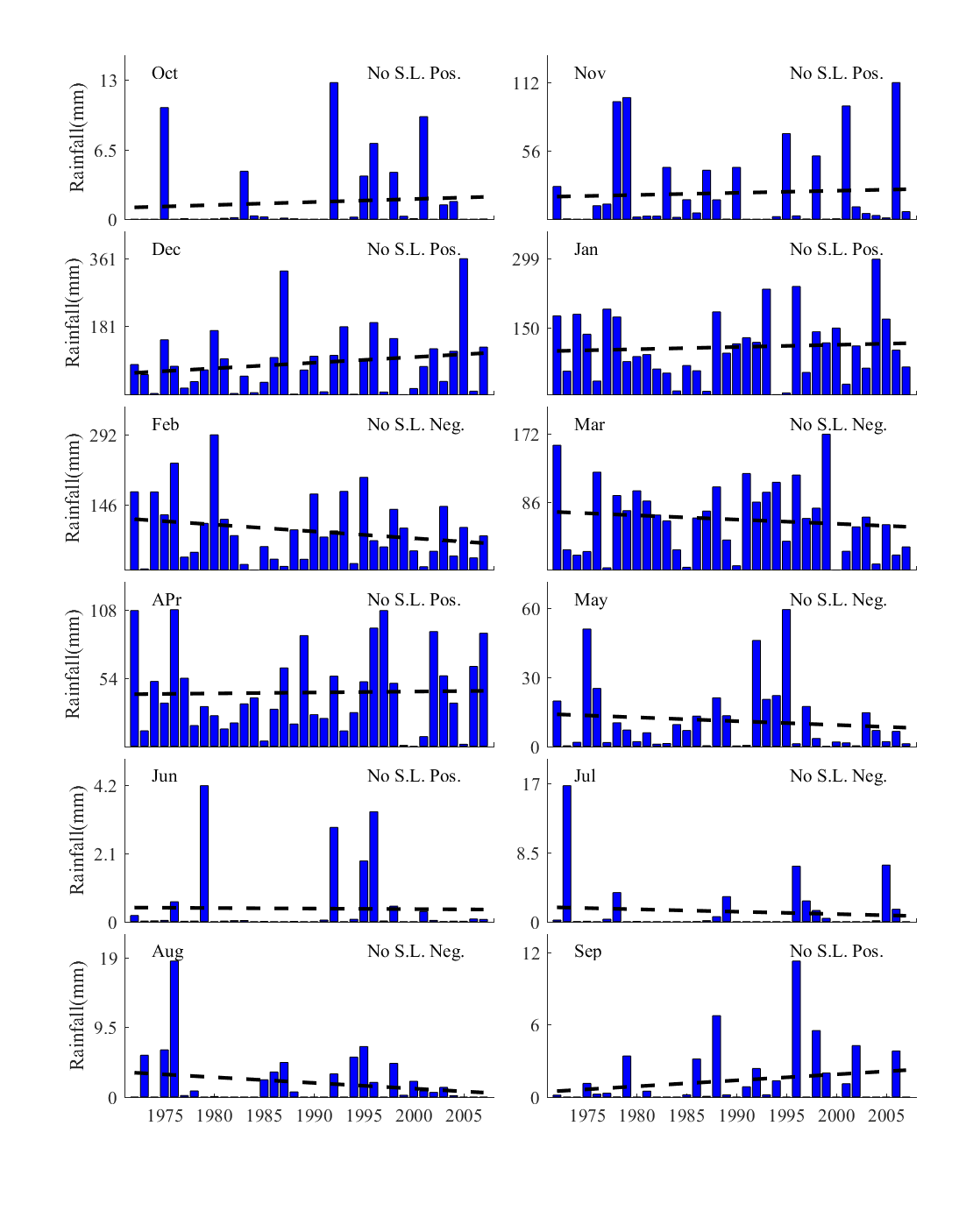 Figure S9. Trend of monthly rainfall in the sub-basin upstream of Dehroud gauge station near Haiqer Dam (no. 7 in Table S2).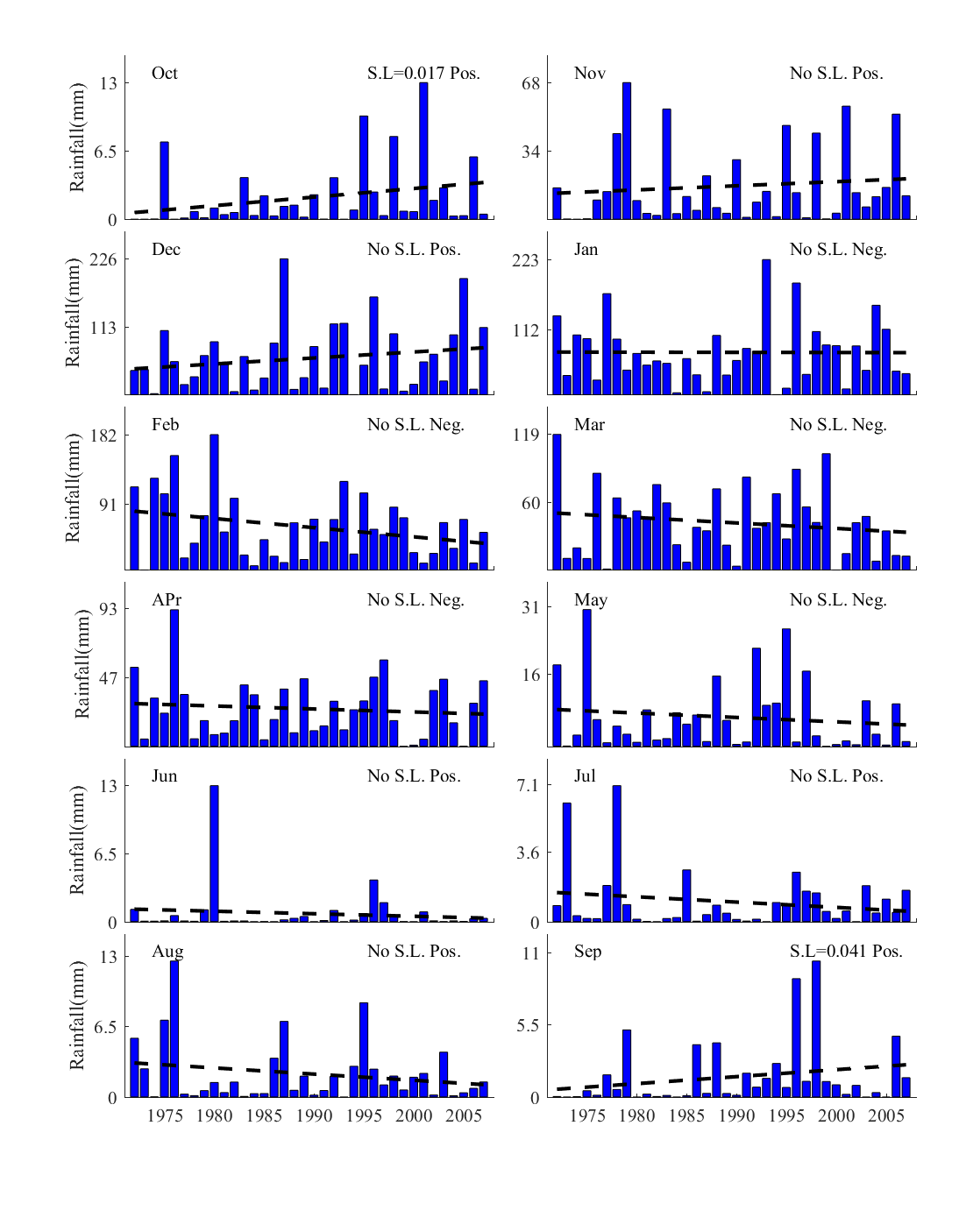 Figure S10. Trend of monthly rainfall in Mond River Basin.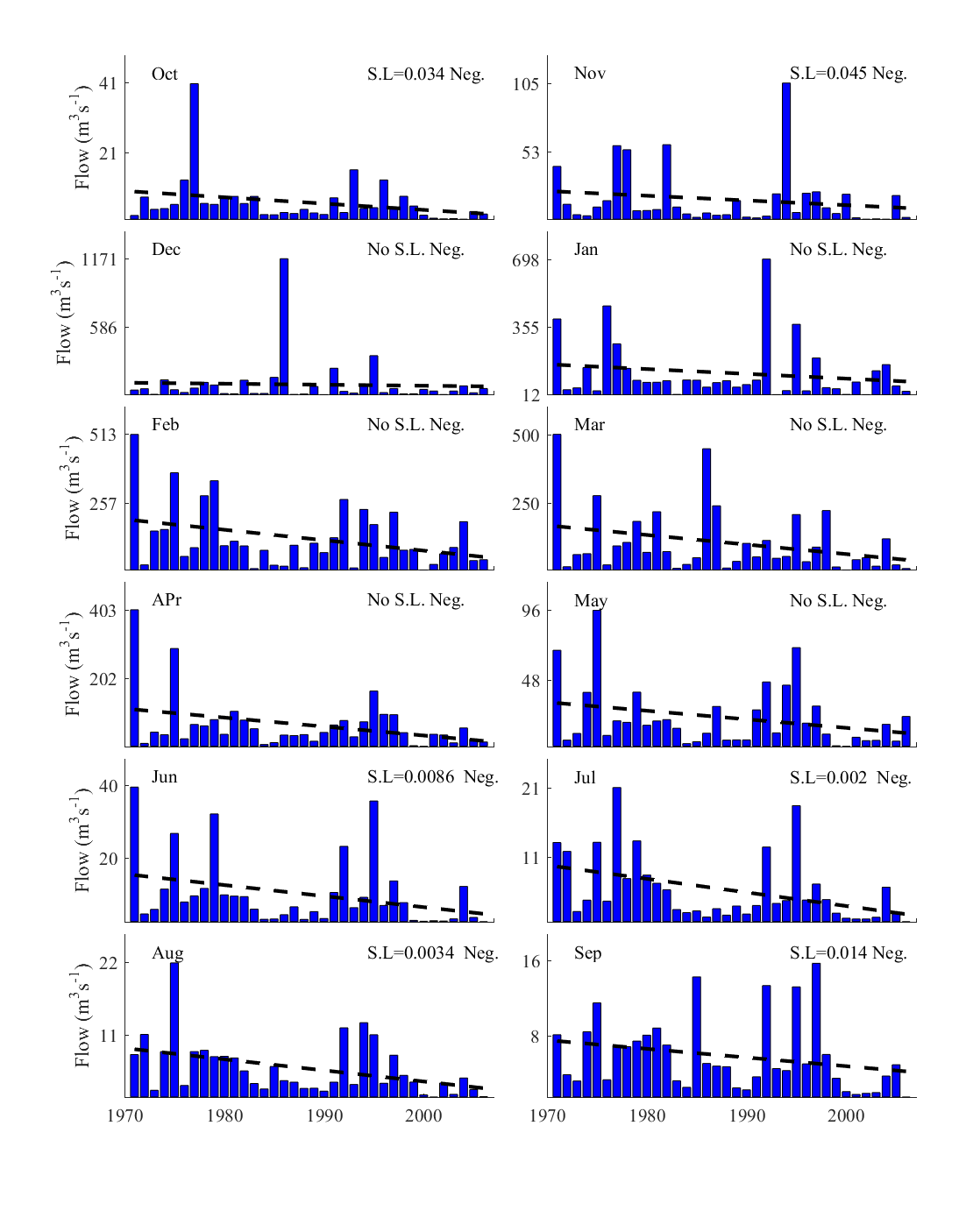 Figure S11. Trend of monthly flow at Qantareh gauge station (no. 7 in Table S2).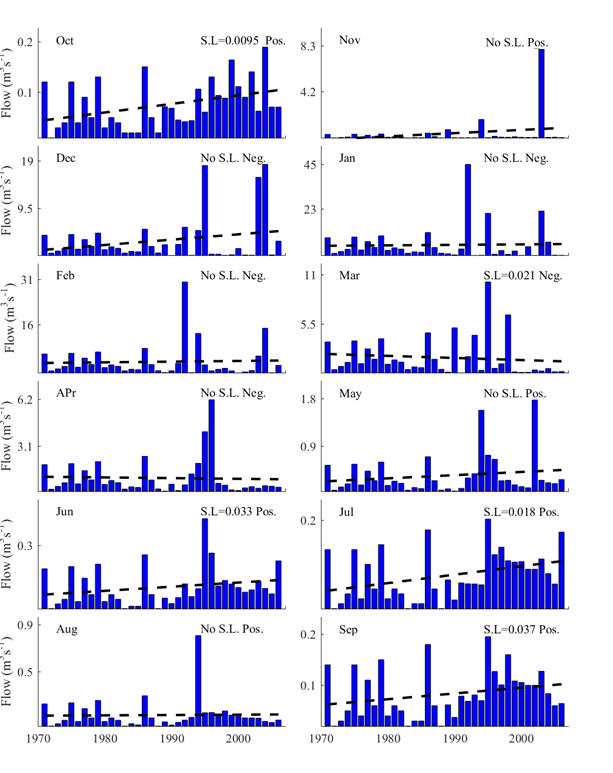 Figure S12. Trend of monthly flow at Hakkan gauge station (no. 2 in Table S2).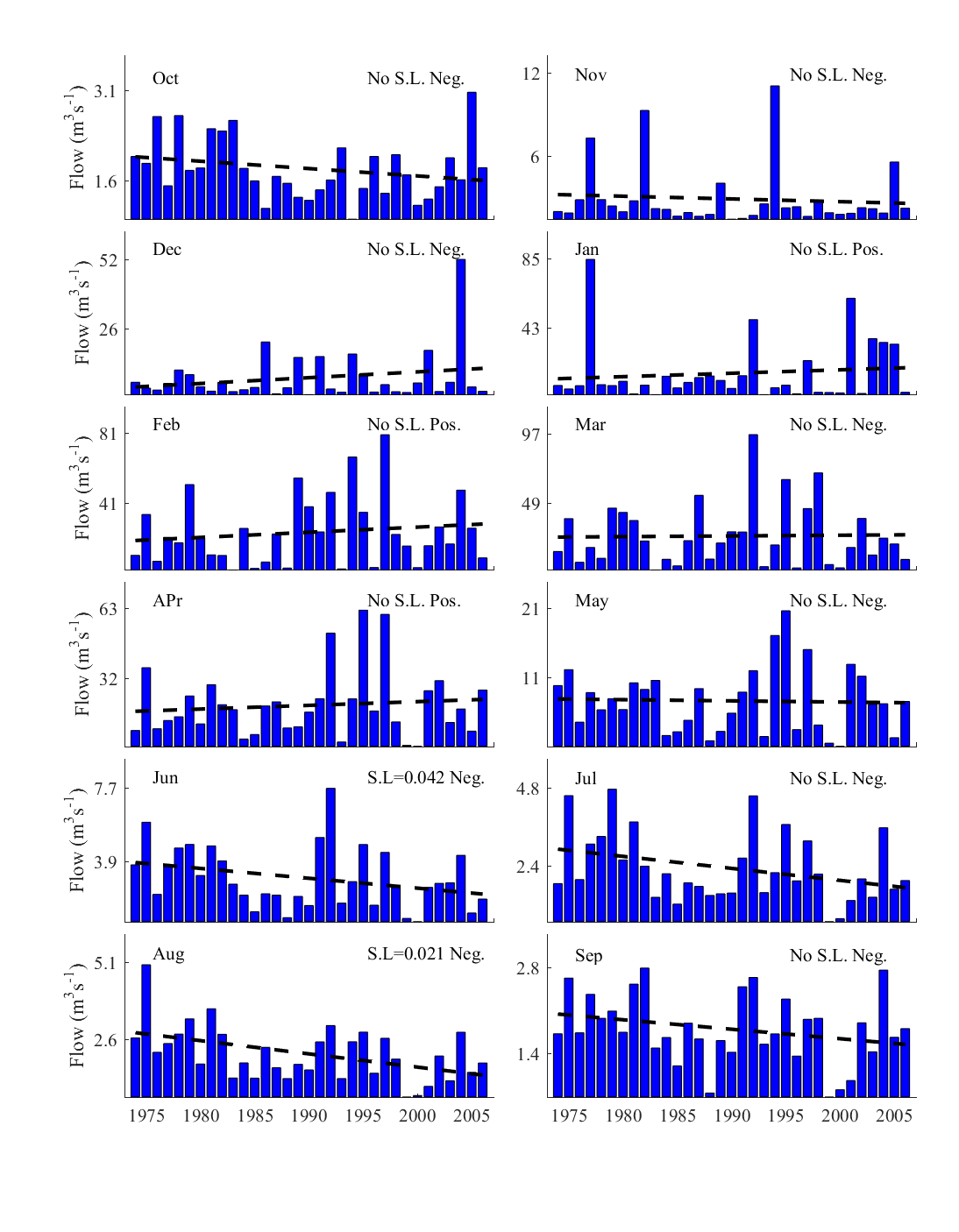 Figure S13. Trend of monthly flow at Bande-Bahman gauge station (no. 1 in Table S2).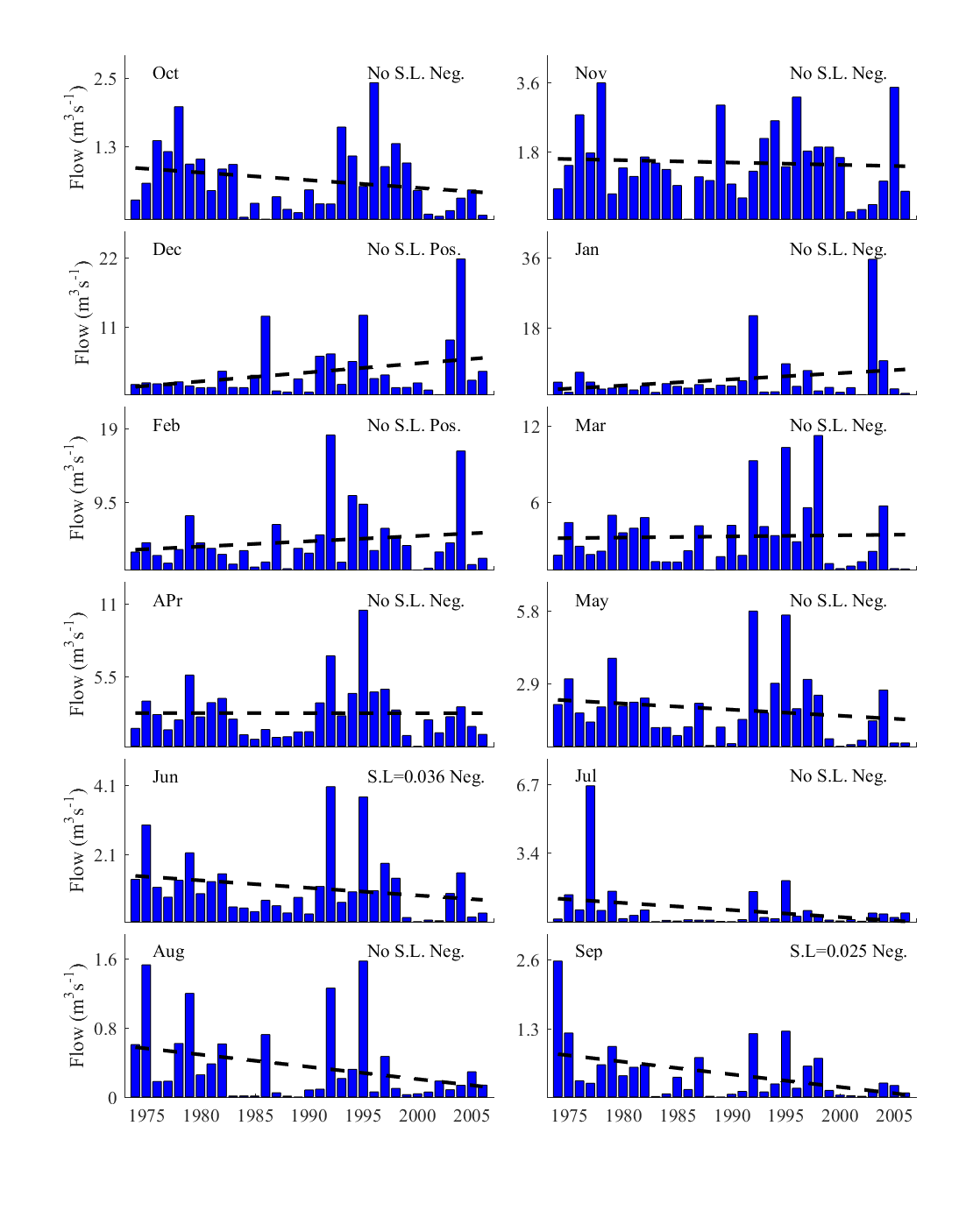 Figure S14. Trend of monthly flow at Barak gauge station (no. 3 in Table S2).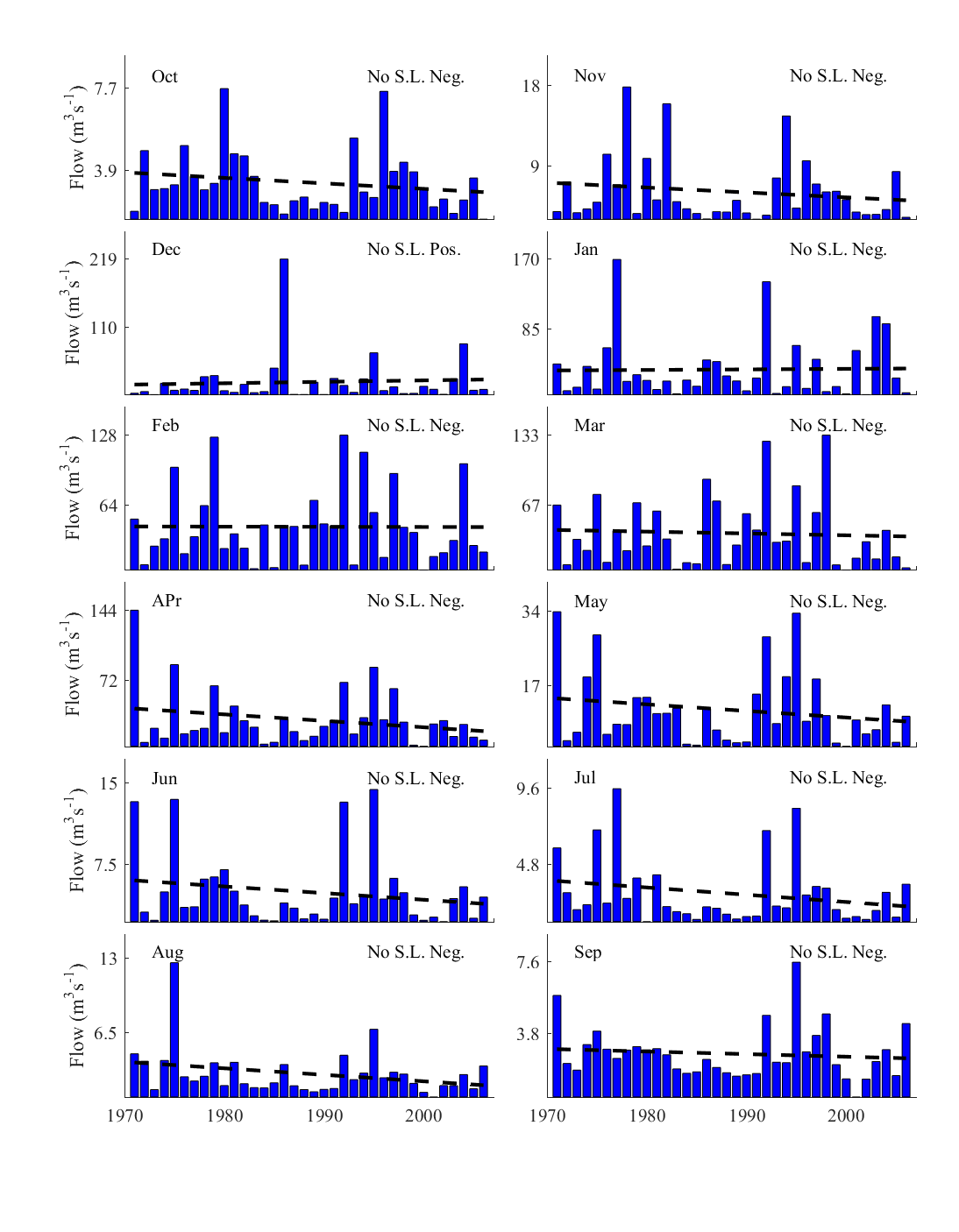 Figure S15. Trend of monthly flow at Karzin gauge station (no. 4 in Table S2).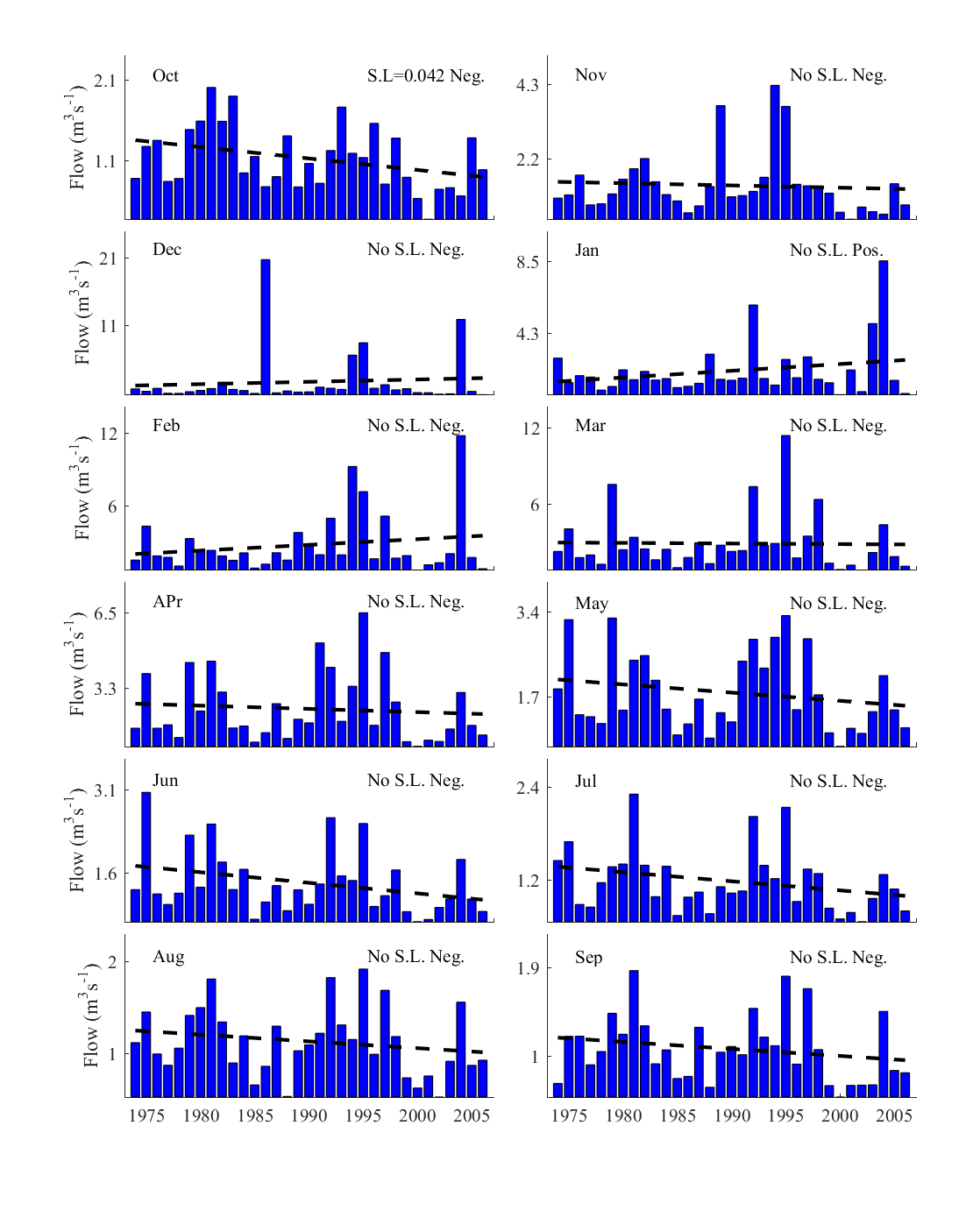 Figure S16. Trend of monthly flow at Hanifaghan gauge station (no. 5 in Table S2).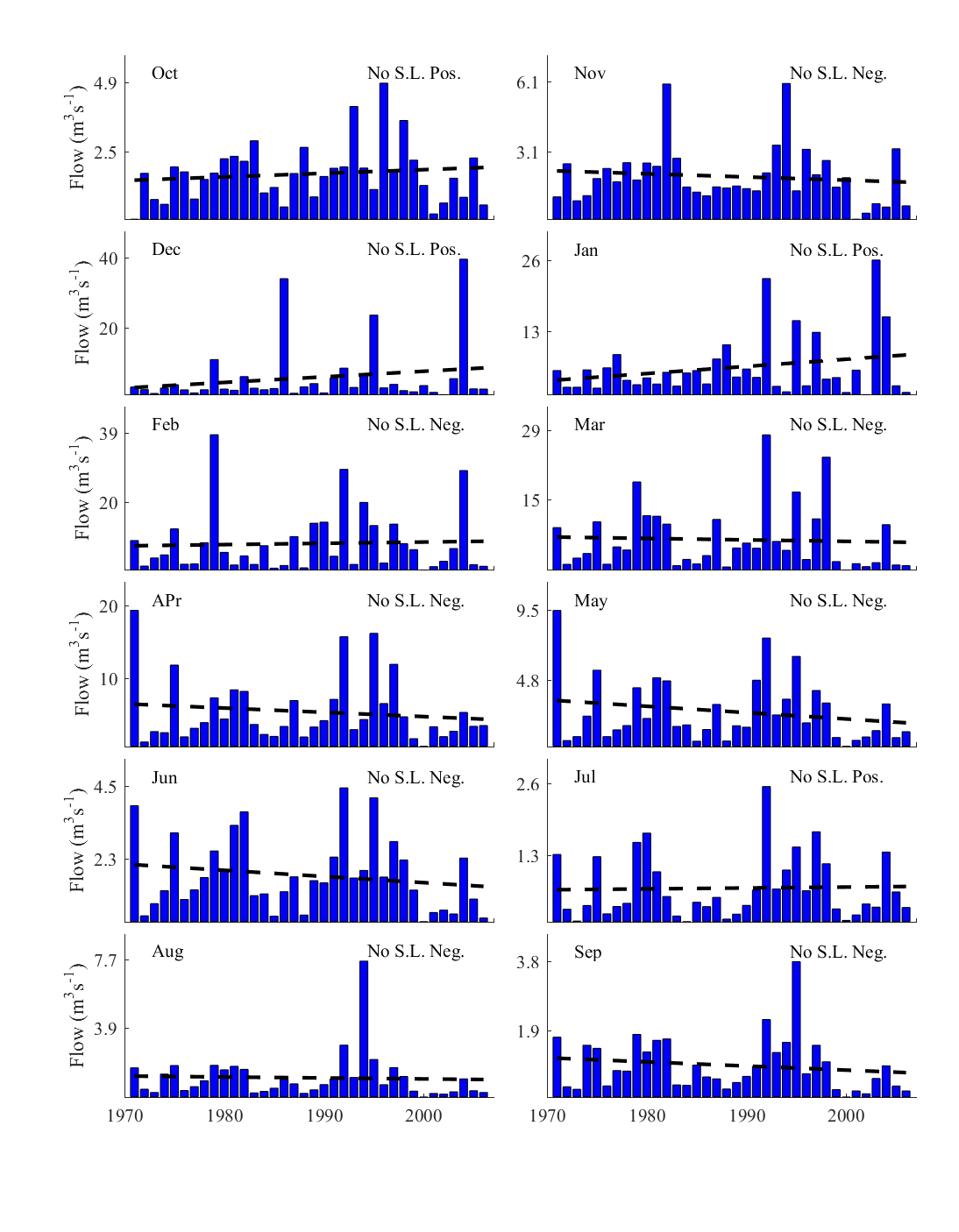 Figure S17. Trend of monthly flow at Tangab gauge station (no. 6 in Table S2).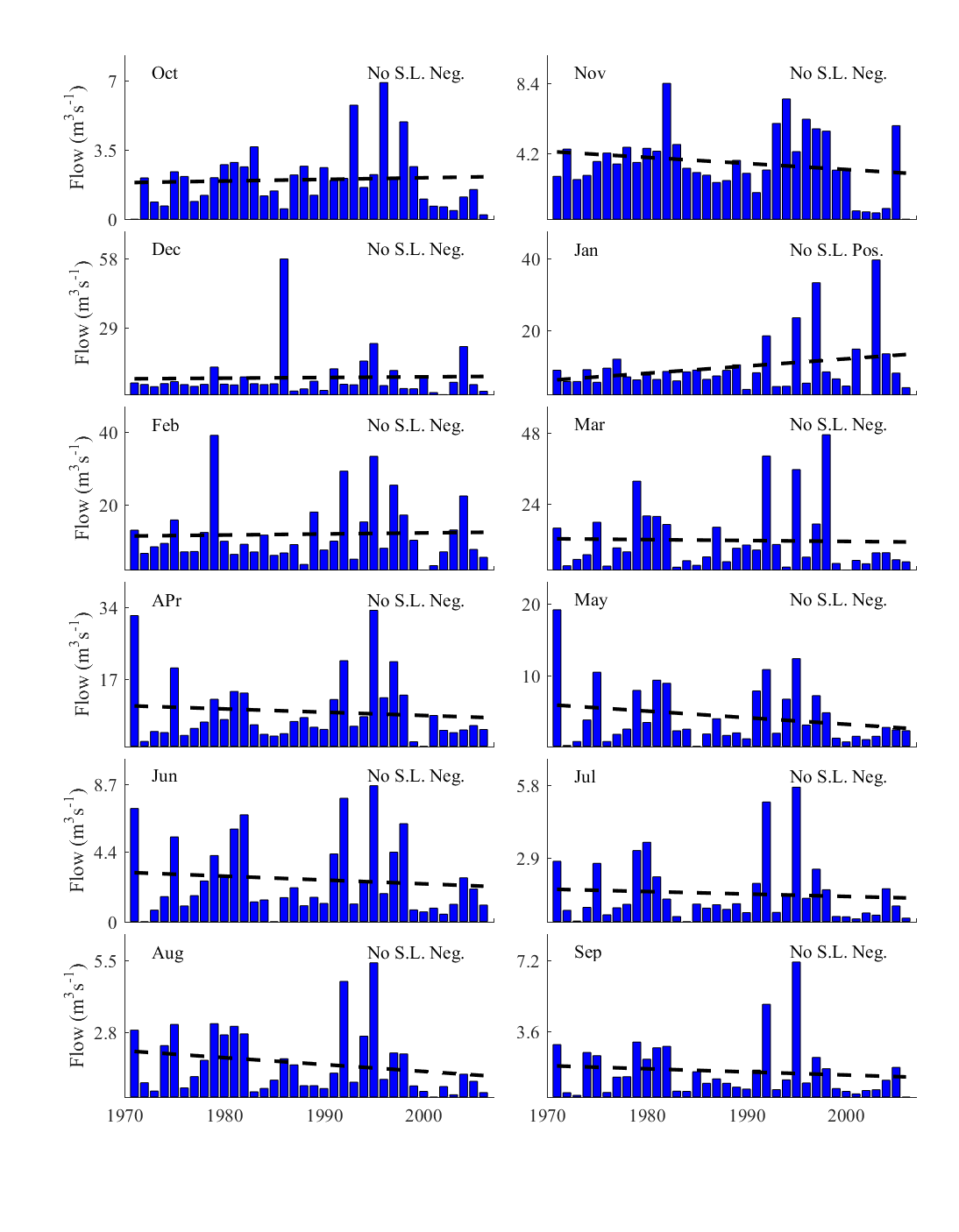 Figure S18. Trend of monthly flow at Tangab gauge station (no. 6 in Table S2).Station LongitudeLatitudeBahman52.5729.28Karzin53.1128.45Fasa53.6328.92Hanifaghan52.5529.10Tangab52.5528.92Babaarab53.7728.58Dezhgah52.4028.21Jahrom53.5628.50Shonbe51.7728.39Jahanabad53.8629.71Doboneh52.7829.42Qalat52.3529.84Karian53.5328.13Lar54.2827.68Shiraz52.2829.70Govazoon54.4528.70Borghan52.0230.22Farashband52.0928.86Jereh51.9829.25Chiti51.3029.58Dashte-arzhan52.0029.66Bushehr50.8528.91Lamerd53.1827.34Zarindasht54.4328.35Neyriz54.3029.18Rooniz53.7729.19NumberStationRiverComment1Bande-BahmanQareaqajHeadwater and near Kavar Dam2HakkanShoor JahromHeadwater3BarakSimakonHeadwater4KarzinMondBelow Salman Farsi Dam5HanifaghanShoor FirouzabadHeadwater 6TangabShoor FirouzabadBelow Tangab Dam7DehroudShoor FirouzabadHaiqer Dam place8QantarehMondOutlet of the basin